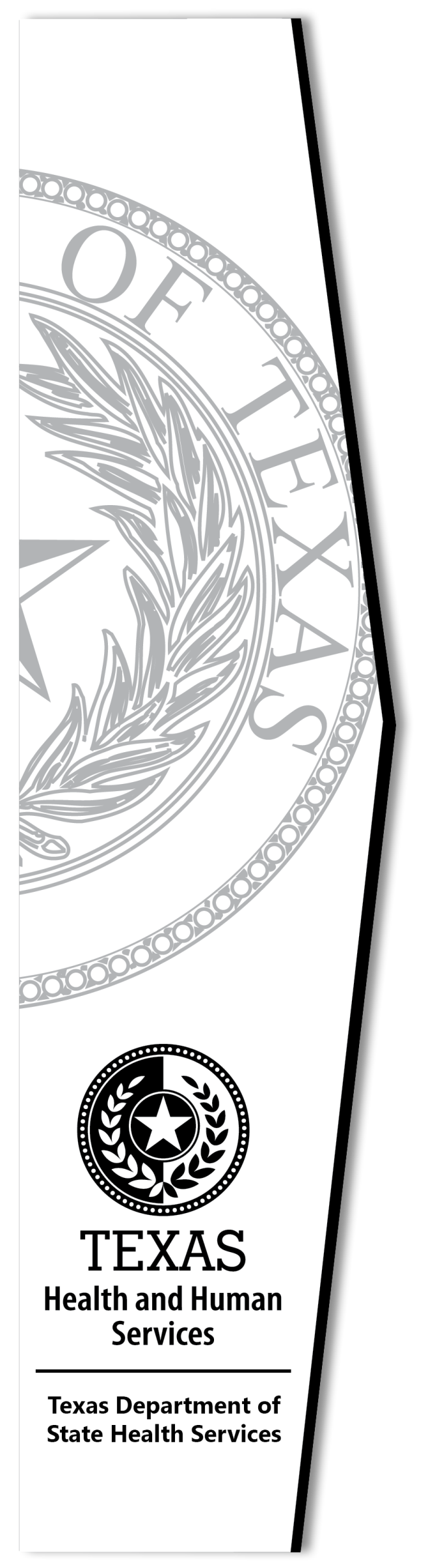 EVALUATION RATINGS:E	Exceeds StandardsM	Meets StandardsPM	Partially Meets StandardsNM	Does Not Meet StandardsNA	Not ApplicableNE	Not EvaluatedThe following STD/HIV program components have been rated according to the above scale, except Sections E (Interview Records & Case Management), F (Field Records) and H (Surveillance Systems).  Sections E, F and H should be rated as Meets Standards (M) or Does Not Meet Standards (NM) only.  Current guidelines and standards referenced in this review document are based on the Department of State Health Services, HIV/STD Prevention Services Group’s, HIV and STD Program Operating Procedures and Standards (POPS).A.  MANAGEMENTCOMMENTS:REQUIREMENTS:B.  SUPERVISIONCOMMENTS:REQUIREMENTS:C.  TRAININGCOMMENTS: REQUIREMENTS:  D.  INTERVIEW OBSERVATIONSThe review team observed the following types of interviews:(Original Interview, Re-Interview and Cluster Interview)COMMENTS:REQUIREMENTS:  E.  INTERVIEW RECORDS AND CASE MANAGEMENTThe review team reviewed the following cases:The items in this section will be rated as Met or Not Met.  Standards Here Apply to Priority Cases (HIV and Syphilis)COMMENTS:REQUIREMENTS:F.  FIELD RECORDSThe program will need to ensure original field records are available for review.The items in this section will be rated as Met or Not Met.  The following ratings are based on review of open and closed Field Records.  These records are randomly selected from the open and closed file within the past six months.  This review will be of priority disease follow-up (HIV, Syphilis, or locally defined disease priority).COMMENTS:REQUIREMENTS:G.  FIELD INVESTIGATION OBSERVATIONSCOMMENTS:  REQUIREMENTS:  H.  PERINATAL STD/HIV CASE MANAGEMENT & PREVENTIONCOMMENTS:REQUIREMENTS:I.  HIV/STD SCREENING ACTIVITIESCOMMENTS:REQUIREMENTS:J.  STD/HIV TARGETED OUTREACH and OUTBREAK CONTROLCOMMENTS:  REQUIREMENTS:  K.  EXPECTED-IN PROCEDURESCOMMENTS:  REQUIREMENTS:  L.  PATIENT FLOW FROM CLINICIAN TO DISCOMMENTS:  REQUIREMENTS:  PUBLIC HEALTH FOLLOW-UP PROGRAM REVIEWPROGRAM:    DATES OF REVIEW:               through REVIEWERS:  PROGRAM MANAGER:  ADMINISTRATOR:  PERIOD REVIEWED:              through RatingOutcomeItem #Item Reviewed1Procedure/policy manual is available for review.2Provided current program organization chart.3The last two semi-annual narratives and related forms were received on time.4The program met 80% of goals in the “Program Indicator Report” for the most recent semi-annual report.5Narratives and reports accurately describe program activities.6Program submitted a standardized orientation schedule and plan for DIS with less than one year’s experience.7Contents of individual employee folders for staff who conduct PHFU investigations ( i.e. DIS, FLS, Data to Care, MHS, congenital) maintained by the supervisor or program manager contained appropriate items:Annually signed Performance Standards for DIS/FLSJob description Orientation form Annual Confidentiality statementAnnual records security procedures trainings Review of field safety issuesPhoto of employee, description of automobile and license tag numberAnnual emergency notification formAnnual IT User Agreement for mobile deviceEvidence of successful completion of venipuncture training 8Provided a copy of procedures for tracking and referrals of the following:Early Intervention Program for persons with a new HIV diagnosisDesensitization for pregnant females needing syphilis treatment who give a history of penicillin allergy Congenital Syphilis (790) treatmentPregnant females to prenatal carePregnancy ascertainmentReferral to women’s reproductive healthnPEP/ PrEP9Provided copies of correspondence and forms used by DIS to refer patients.10Ninety percent (90%) of clinic clients were seen on same day.  Program self-report11Program has Standing Delegation Orders for the DIS to draw blood.12Program has Expedited Partner Therapy standards.13Program has a policy on file for the use of mobile devices for disease investigation. 14Program has a policy on file for internet partner services and disease notification. 15A visitor’s log for individuals entering the secured area is maintained and reviewed quarterly by the LRP16HIV/STD data management and security policies are in place and available to staff.17Policy is available to report and investigate security breaches.  18THISIS management reports are run at minimum as follows: Open Field Record Report, weeklyOpen Interview Records, weekly(At minimum, the last ten weekly reports run should be kept on file for review.)Case Management Report, monthlyField Investigations Report, monthlyWorkload Analysis Report, monthly(For the above two reports, a copy of the last six months should be kept on file for review.)RatingItem #Item Reviewed1Interview skills audits were conducted according to DSHS standards and schedule.  2Field investigative skills audits were conducted according to DSHS standards and schedule.  3Pouch audits were conducted according to DSHS standards and schedule.  4 Case Management audits were conducted according to DSHS standards and schedule.  5Program has documentation that a Performance Improvement Plan was implemented for DIS with identified deficiencies. See Chapter 10 of POPS attachment: Performance Improvement PlansRatingItem #Item Reviewed1DIS have successfully completed the Passport to Partner Services (PPS)-Track D within 3 months of employment.2DIS have successfully completed Fundamentals of STD Intervention (FSTDI)with VCA course within 6 months of employment.3Within 12 months, First-Line Supervisor(s)/Operations Managers have successfully completed the TX FLS (First Line Supervisor) Course.3Within 60 days, DIS have successfully completed venipuncture training and each DIS has a venipuncture kit.4Within 30, DIS have successfully completed the TX DSHS Security training.   DISEASETYPE OF INTERVIEWDIS NAMERatingItem #Item Reviewed1Interviews are conducted in an appropriate and confidential setting.2DIS is prepared with materials necessary for interview/counseling session, i.e., disease pictures, telephone, maps, calendar, patient appointment cards, contact referral cards and referral forms for outside services.3DIS explains pre-interview steps taken.4DIS follows interview format:IntroductionIntroRoleConfidentiality5AssessmentConcernsSocial HistoryMedical HistoryDisease Comprehension6InterventionPartners and social contactsRisk ReductionReferrals 7ConclusionCommitmentsSchedule Re-InterviewsTake home activities (e.g. – status disclosure, risk-reduction, partner description forms)8DIS uses appropriate motivators as needed:CHARTComplicationsHIV ConnectionAsymptomaticRe-InfectionTransmission9DIS demonstrates interviewing/counseling skills:Uses LOVER (listen, observe, verify, evaluate, respond) approachProblem SolvingRecognizes and confronts discrepancies in patient responses Uses open-ended questions 10The DIS confers with the supervisor (or designated co-worker) before concluding a clinic interview if:• an unexplained exposure gap exists;• no source candidate has been elicited;• informational inconsistencies persist; or•the DIS feels dissatisfaction or uncertainty regarding the results of the interview.11DIS establishes re-interview date, time, and place.12DIS assures that patients being interviewed are tested for HIV and Syphilis, as appropriate.13DIS documents the interview within 24 hours in data management system.DISEASENUMBER OF CASES REVIEWEDNUMBER OF CASES REVIEWEDOPEN CASESCLOSED CASESSYPHILISHIVGONORRHEACHLAMYDIARatingOutcomeItem #Item Reviewed1Program has a case management system (describe how cases are orderly and centrally filed).2Program adheres to the described case management system.385% of cases are submitted for review within 1 business day to the FLS/Team Lead (TL) for review.485% of the cases have accurate assigned date (Review original patient field record or date of clinic visit to determine).585% of cases have accurate original interview dates.  685% of the cases interviewed have the same “Assigned To” worker and the original interviewer.785% of cases have an accurate interview period based on disease, testing, and symptom history.  895% of interviewed cases have completed demographics for the original patient in the data management system.  (age, race, ethnicity, sex, zip).995% of the primary and secondary syphilis cases interviewed have symptoms documented at the time of exam.1095% of the syphilis cases interviewed with symptoms (current or historic) have accurate symptom duration.1195% of the interviewed cases have complete risk factors documented in the data management system.1295% of interviewed cases have original interview notes attached to the case. 1395% of the original interview notes are reflective of the interview format.1470% of eligible cases have all co-morbidities disease added to the case.  1585% of interviewed cases - have correct corresponding initiation date for all related field records. (Partner and social contact field record dates of initiation correspond to the interview (OI, RI, CI)) dates. 1685% of the cases have supervisor(s) review, comments, and recommendations within 2 business days of case submission. 1790% of the FLS/TL comments on the case review sheet are specific and directive as related to the case.  1885% of the interviewed cases have DIS updates documented at a minimum 1 time per week.1985% of the interviewed cases open more than one week have FLS/TL documentation at minimum 1 time per week.2085% of the Visual Case Analysis (VCA) sheets, when applicable, are completed and cases are plotted in accordance with guidelines.  (Complete for 710, 720, 730 with history of symptoms or 730 related to another early case.)2185% of the re-interviews plans are documented.  2285% of the completed re-interviews are documented.2385% of the re-interviews are conducted within 7 days of original interview.  2495% of all eligible partners from interview notes are initiated, as appropriate.2585% of the completed cluster interviews are documented.2785% of the related early syphilis cases have valid source/spread determinations documented at case closure in the data management system.2895% of the cases are closed with supervisor approval.2995% of the closed cases have all contact and suspect dispositions posted. (including those with a second disease)3095% of HIV cases are interviewed within 7 days (for the review period generated from the data management system).3185% of syphilis cases are interviewed within 3 days (for the review period generated from the data management system).3295% of early syphilis cases have documented current HIV status (with current test results documented, if applicable).3395% of HIV cases have documented syphilis status (with current test results documented, if applicable).3495% of syphilis cases have proper case classification.3595% of HIV cases have proper case classification.  3685% of HIV cases successfully complete their first HIV medical appointment.DISEASENUMBER OF FIELD RECORDS REVIEWEDNUMBER OF FIELD RECORDS REVIEWEDOPEN FRsCLOSED FRsSYPHILISHIVGONORRHEACHLAMYDIARatingOutcomeItem #Item Reviewed195% of the field records have record search results documented by the DIS/FLS within one day of assignment. (A minimal record search consists of using the following sources: STD*MIS/ THISIS, clinical (if applicable), eHARS look up, correctional facilities, and at least one web based site)295% of the high priority investigations (all syphilis and HIV) document an attempt to locate the client (phone call, text message, email or field visit) within one day of assignment.395% of high priority investigations (all syphilis and HIV) have a documented field visit attempt to locate the client within two days of assignment.495% of field records are properly documented (date, time of day, type activity, e.g., field visit, result of activity, worker initials).590% of stalled field investigations open 3 working days (72 hours) have guidance from the FLS by the 4th working day.6 95% of D, B, 4, 7, J K, G, H, L, Q, V, W and X dispositions have supervisory documentation supporting final dispo or direction on the field record prior to closure.795% of the dispositions on closed field records are accurate.  860% of syphilis and HIV partners are tested within 7 days of initiation (from THISIS).975% of syphilis reactors are examined within 7 days of initiation (from THISIS).DiseaseReactorsPartner/ClustersTotalHIVSyphilisGCCTRatingItem #Item Reviewed1Effectively plans field activity by gathering the following tools: pouch/electronic pouch, access to disease picture cards, cellphone, maps, calendar, patient appointment cards, contact referral cards, specimen collection kits, GPS/navigation tool, referral lists.2Utilizes field resources while conducting investigations3Prioritizes field visits according to program expectations for example geographic location.4Field visits are organized by activity5Follows field safety guidelines.6Maintains patient confidentiality during field activities.7Professionally manages circumstances which present obstacles to executing referrals  8Conveys a sense of urgency.9Documents activities after each investigation.10Offers point of care testing when appropriate11Collects specimens and refers client for immediate medical attention, when appropriate.RatingOutcomeItem #Item Reviewed185% of prenatal/newborn congenital reactor and congenital follow up field records are dispositioned within 7 days of report to the STD program.295% of all infants born to mothers with history of syphilis diagnosis will have the congenital syphilis case report entered into THISIS within 30 days.390% of congenital syphilis case report forms (Syphilis Case Report Form STD-126) for cases only are electronically submitted to DSHS HIV/STD Congenital Syphilis Coordinator within 30 days of report.490% of congenital syphilis reports submitted to the DSHS HIV/STD Congenital Syphilis Coordinator are completed accurately in accordance with the “Congenital Syphilis Case Report Form (STD-126)”.5The program has a liaison to major medical facilities where infants are delivered. 680% of prenatal and perinatal reactors are reported to the program within 7 days of laboratory test date from THISIS.RatingOutcomeItem #Item Reviewed195% STD clients are routinely tested for HIV in STD clinics as reported by the program in the Pre-Visit Tool.2The program establishes partnerships to promote HIV/STD screening in Adult Jail, Adolescents (Juvenile Detention Centers & Schools), Emergency Departments, Managed Care, and other High Risk Settings as described in the Pre-Visit Tool.375% of screenings are case-related as reported in the most recent semi-annual report.4Point of care testing is in-place for staff to utilize, when appropriate.RatingItem #Item Reviewed1The program maintains a Rapid Response Plan, updated annually2A Case Analysis Tool is used for HIV and Syphilis to conduct analysis for cases reported, this tool will include information on persons, place, time and behavioral risk factors.3A system is in place to identify indicators for “outreach” screening and conducts special disease intervention activities (e.g., passing out condoms and posters) in a timely and effective manner.4The health department has effectively used health promotion interventions, including videos, media campaigns, which could include social media, billboards, bus advertisements, radio spots, television ads as appropriate.RatingOutcomeItem #Item Reviewed1The expected-in process is initiated upon each patient intake to determine if the patient is a public health follow-up referral.2Any patient information/referral found through the expected-in process is attached to patient medical records for clinician to review.If program uses expected in box: If program uses expected in box: If program uses expected in box: If program uses expected in box: 3The expected-in box is located in the registration area, which is inaccessible to clients4There is evidence that the program has systematically purged the expected-in box, weekly.590% of the field records in the expected-in box exceeding 7 days are on current Open Field Record Report.  Calculated by:#____ field records over 7 days in the “expected in box” #____ field records were on the current Open Field Records report.RatingItem #Item Reviewed1Appropriate educational videos are showing in the clinic waiting room, when appropriate.2STD/HIV information and pamphlets are available in the clinic waiting room.3Fees for services are not a barrier for DIS-referred STD patients.4The method for referring patient(s) from the clinician to the DIS for interviewing/counseling is efficient and confidential.5A system is in place to ensure that clinicians and DIS can communicate with each other about patient’s relevant concerns and/or problems.6DIS referrals receive priority status in the clinic.7DIS and FLS problem solve with clinic staff when DIS referrals experience barriers to care.